목차1. 장 이름1.1 소제목 이름2. 장 이름3. 장 이름초록작성 환경은 용지 사이즈 A4를 기준으로 여백은 보통으로 설정합니다. 한글 제목, 한글 저자명, 소속 기관명의 글꼴은 ‘신명조’입니다. 영문 제목과 영문 저자, 영어 소속은 ‘TNR: Times New Roman’입니다. 초록은 ‘신명조, 9pt, 간격 표준, 장평 100%, 줄 간격은 1.0’이며 들여쓰기는 설정하지 않습니다. 주제어: 4-5 개의 단어를 쉼표(,)로 분리하여 작성AbstractWrite down A brief summary (150-250 words) of the paper here in Times New Roman, 9pt, default letter setting, and single spacing. Try to keep the abstract a single paragraph without an indent for the first word. Keywords: 4 to 6 keywords, separated by commas.1. 신명조 12pt 진하게1.1 신명조 11.0pt 진하게1.1.1 신명조 10.0pt 진하게작성 환경은 용지 사이즈 A4를 기준으로 하며 여백은 기본입니다. 본문 형식은 ‘한글: 신명조, 영문: TNR, 10pt, 장평 100%, 간격 표준, 첫 줄 2칸 들여쓰기, 줄 간격 1.3’입니다. 참고문헌을 인용할 때는 미주를 활용합니다. 해당 파일을 Collab에 업로드하여 논문을 작성하고 각 요소별로 스타일을 적용한 경우, 논문에 대한 메타데이터가 자동으로 입력되어 Collab pen을 통한 셀프 아카이빙을 보다 편리하게 진행하실 수 있습니다. 표 1. 표제목(신명조, 9pt, 진하게)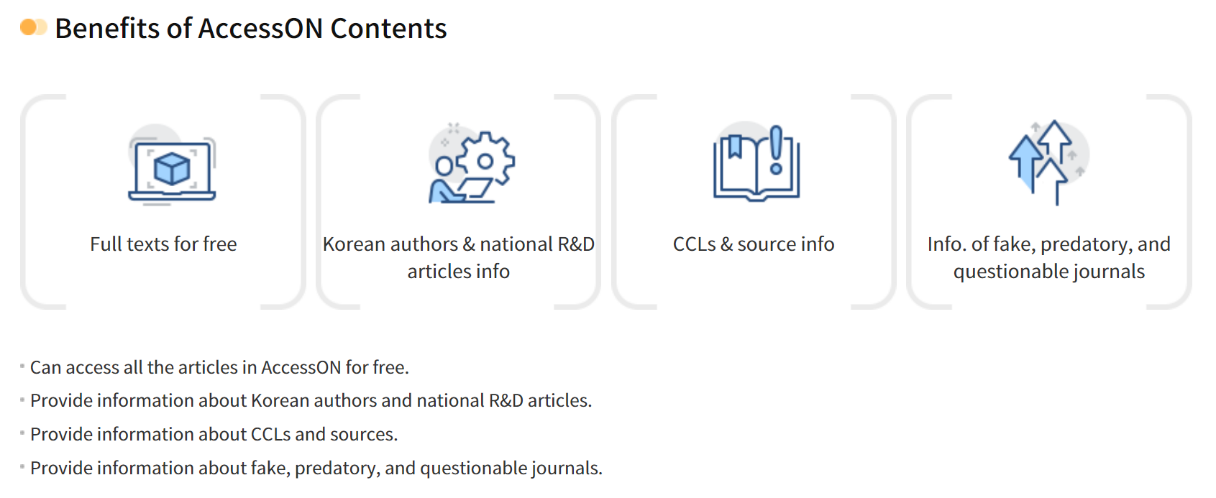 그림 1. 그림 제목(신명조, 9pt, 진하게)논문 제목: 신명조 16pt 진하게English Title: Times New Roman 15pt Bold김길동(Gil-Dong, Kim)** XXXX-XXXX-XXXX-XXXX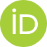 이길동(Gil-Dong, Lee)***  XXXX-XXXX-XXXX-XXXX 박길동(Gil-Dong, Park)****  XXXX-XXXX-XXXX-XXXX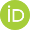 